СОВЕТ ДЕПУТАТОВ муниципального образования Чёрноотрожский сельсовет Саракташского района оренбургской областиЧЕТВЕРТЫЙ созывР Е Ш Е Н И Е       очередного тридцать четвертого заседания Совета депутатов Чёрноотрожского сельсовета Саракташского района Оренбургской области четвертого созыва28.09.2023                                 с. Черный Отрог                                № 217Об исполнении бюджета муниципального образованияЧёрноотрожский сельсовет Саракташского района Оренбургской области за 1 полугодие 2023 годаНа основании статей 12, 132 Конституции Российской Федерации, статьи 9 Бюджетного кодекса Российской Федерации, статьи 35 Федерального закона от 06.10.2003 № 131-ФЗ «Об общих принципах местного самоуправления в Российской Федерации» и статьи 24 Устава муниципального образования Чёрноотрожский сельсовет Саракташского района Оренбургской областиСовет депутатов Чёрноотрожского сельсовета           Р Е Ш И Л:1. Принять к сведению отчет об исполнении бюджета муниципального образования Чёрноотрожский сельсовет Саракташского района Оренбургской области за 1 полугодие  2023 года по доходам в сумме 10 627 910 рублей и расходам в сумме            10 305 511 рублей  с превышением доходов над расходами   в сумме   322 399 рублей.2. Утвердить исполнение бюджета администрации муниципального образования Чёрноотрожский сельсовет за 1 полугодие  2023 года по доходам согласно приложению №1 к настоящему решению.3. Утвердить исполнение бюджета администрации муниципального образования Чёрноотрожский сельсовет за 1 полугодие 2023 года по расходам согласно приложению №2 к настоящему решению.4. Настоящее решение вступает в силу после его подписания и подлежит размещению на официальном сайте Чёрноотрожского сельсовета Саракташского района Оренбургской области.5. Контроль за исполнением данного решения возложить на постоянную комиссию по бюджетной, налоговой и финансовой политике, собственности и экономическим вопросам, торговле и быту (Макаев И.Р.)Председатель Совета депутатов сельсовета                                     Г.Х. ВалитовРазослано: администрации сельсовета, прокуратуре района, официальный сайт сельсовета, в делоПриложение №1к решению Совета депутатовЧёрноотрожского сельсоветаСаракташского района                 Оренбургской области от 28.09.2023 № 217 Приложение №2к решению Совета депутатовЧёрноотрожского сельсоветаСаракташского района                 Оренбургской области от 28.09.2023 № 217 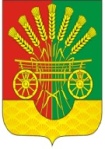 Исполнение бюджета администрации муниципального образования Чёрноотрожский сельсовет за  1 полугодие 2023 год по доходамИсполнение бюджета администрации муниципального образования Чёрноотрожский сельсовет за  1 полугодие 2023 год по доходамИсполнение бюджета администрации муниципального образования Чёрноотрожский сельсовет за  1 полугодие 2023 год по доходамИсполнение бюджета администрации муниципального образования Чёрноотрожский сельсовет за  1 полугодие 2023 год по доходамУтвержденный бюджет, рублейисполненорублей%Налог на доходы физических лиц       5 552 000     2 659 109   47,9Налог на имущество          101 000            2 171   2,1Единый сельскохозяйственный налог          300 000        146 971   49,0Земельный налог с организаций          850 000        269 674   31,7Земельный налог с физических лиц       1 234 000   -      38 813   -Государственная пошлина                  -                 400   0,0Акцизы от уплаты на ГСМ       3 131 000     1 706 578   54,5Налог, взимаемый с налогоплательщиков, выбравших в качестве налогообложения доходы          100 000          27 651   27,7Доходы от сдачи в аренду имущества, находящегося в муниципальной собственности             8 000            6 279   78,5Инициативные платежи, зачисляемые в бюджеты сельских поселений          384 000        245 865   64,0Дотация бюджетам сельских поселений на выравнивание  бюджетной обеспеченности из бюджета субъекта РФ       8 219 000     4 109 400   50,0Прочие дотации бюджетам сельских поселений            72 800          12 000   16,5Субсидии бюджетам бюджетной системы Российской Федерации (межбюджетные субсидии)       3 660 000        379 324   10,4Субвенции на осуществление полномочий по первичному воинскому учету на территориях, где отсутствуют военные комиссариаты          321 300        143 301   44,6Прочие поступления от денежных взысканий (штрафов) и иных сумм в возмещение ущерба                  -              4 000   -Иные межбюджетные трансферты       1 865 000        934 000   50,1Прочие безвозмездные поступления от негосударственных организаций в бюджеты сельских поселений                  -            20 000   -Доходы бюджета ИТОГО:     25 798 100    10 627 910   41,2Исполнение бюджета администрации муниципального образования Чёрноотрожский сельсовет за 1 полугодие 2023 год по расходамИсполнение бюджета администрации муниципального образования Чёрноотрожский сельсовет за 1 полугодие 2023 год по расходамИсполнение бюджета администрации муниципального образования Чёрноотрожский сельсовет за 1 полугодие 2023 год по расходамИсполнение бюджета администрации муниципального образования Чёрноотрожский сельсовет за 1 полугодие 2023 год по расходамУтвержденный бюджет, рублейИсполненорублей%Функционирование высшего должностного лица субъекта РФ и муниципального образования       1 500 000        814 404   54,3Функционирование Правительства РФ, высших исполнительных органов государственной власти субъектов РФ, местных администраций       3 812 879     2 344 928   61,5Обеспечение деятельности финансовых, налоговых и таможенных органов и органов финансового надзора           92 100          46 050   50,0Другие общегосударственные вопросы             5 000            4 829   96,6Резервные фонды           20 000   0,00     0Мобилизация и вневойсковая подготовка          321 300        143 301   44,6Обеспечение пожарной безопасности           92 000          65 587   71,3Жилищное  хозяйство             5 200            2 935   56,4Благоустройство       1 192 550     1 186 901   99,5Культура     11 402 600     2 986 785   26,2Физическая культура и спорт          564 847        562 280   99,5Дорожное хозяйство (дорожные фонды)       6 945 854     1 959 716   28,2Пенсионное обеспечение          227 200        187 795   82,7Расходы бюджета ИТОГО:     26 181 530    10 305 511   39,4